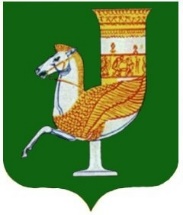 Р А С П О Р Я Ж Е Н И Е     АДМИНИСТРАЦИИ   МУНИЦИПАЛЬНОГО  ОБРАЗОВАНИЯ «КРАСНОГВАРДЕЙСКОЕ СЕЛЬСКОЕ ПОСЕЛЕНИЕ»От 07.04.2023 № 10 с. КрасногвардейскоеОб утверждении реестра парковок общего пользования на автомобильных дорогах общего пользования местного значения на территории муниципального образования « Красногвардейское сельское поселение»В соответствии со ст.12 Федерального закона № 443-ФЗ от 29.12.2017 года «Об организации дорожного движения в Российской Федерации и о внесении изменений в отдельные законодательные акты Российской Федерации» и пп.2 п.3 постановления Кабинета Министров Республики Адыгея от 16.03.2020 года № 41 «О порядке ведения реестра парковок общего пользования», руководствуясь Уставом муниципального образования «Красногвардейское сельское поселение»1.Утвердить реестр парковок общего пользования на автомобильных дорогах общего пользования местного значения на территории муниципального образования « Красногвардейское сельское поселение» согласно приложения к настоящему распоряжению.2. Разместить настоящее распоряжение на официальном сайте муниципального образования «Красногвардейское сельское поселение».2. Контроль  за   исполнением  настоящего распоряжения  возложить на  начальника отдела по вопросам ЖКХ, благоустройства и дорожного хозяйства администрации МО «Красногвардейское сельское поселение» (Полоротова Д.А.).3. Распоряжение вступает в силу со дня его подписания.Глава  муниципального образования «Красногвардейское сельское поселение»                                                                    Д.В. Гавриш 